--- REMOVE THESE PAGES BEFORE SERVING THE RESPONSE ---Form F6.02A: Response (Family Law)Check all of the boxes that apply:*Under the Divorce Act, a judge’s permission is required to make an application for a Contact Order. Once received, your application will first be considered by a judge to determine if it may proceed.Respondent InformationFill in your information below. Note: If you have safety concerns and do not want to provide your contact information, you may provide alternate contact information below. You must still provide the Court with your actual contact information in a sealed envelope. This envelope will not be available to the other party.* Please note that you must arrange to have a qualified interpreter appear in court and you will be responsible for any fees associated with this, unless a judge orders otherwise.  Fill in the information about your relationship with the ApplicantHave child protection services, in this province or elsewhere, ever been involved with you, the Applicant(s), and/or any of the children listed above?Provide the details of any current or ongoing court proceedings, court orders, and/or written agreements involving you, the Applicant(s), and/or the children. This includes all Provincial Court matters, criminal matters, proceedings in other provinces or countries, peace bonds, emergency protection orders, restraining orders, no-contact orders, safety plans, family centered action plans, and kinship care agreements or any other agreements stemming from CSSD involvement. (Note: This Schedule is intended for divorce applications under the Divorce Act. If you are seeking a divorce under the Civil Marriages Act, fill out Schedule 8.)In order to apply for a divorce, you must be able to satisfy all 4 of the requirements below:I am seeking a divorce because there has been a permanent breakdown in our marriage based upon:If you are making an application for a parenting order (decision-making and/or parenting time), or are a person looking to step into the role of parent, fill in the information below. What are the current parenting arrangements for:Decision-making about the child(ren):Regular parenting schedule (daily, weekly, monthly, or other):Parenting schedule for holidays and special occasions:Schedule for other communication (ie. phone or internet):Other important issues in relation to parenting the child(ren):What are your proposed parenting arrangements for:Decision-making about the child(ren):Regular parenting schedule (daily, weekly, monthly, or other):Parenting schedule for holidays and special occasions:Schedule for other communication (eg. phone, internet, etc.):Other important issues in relation to parenting the child(ren):If you are a non-parent making an application for contact or time with a child, fill in the information below: What is your relationship to the child (i.e. grandparent, foster parent, step-parent, other relative):What contact/ time do you presently have or have you had with the child?:What contact/ time with the child are you seeking?: Are there any orders or other past or present proceedings or circumstance that may be relevant to your request for contact/ time with the child (i.e. previous convictions, involvement with child protection authorities)?:Other information that may be relevant to the court in determining whether to grant you contact/time with the child: Check all of the boxes that apply:Check all of the boxes that apply and fill in the information required:Check all of the boxes that apply and fill in any information required:If you are seeking a court order for the return of a child or children (within Canada), answer the questions below:You may provide any additional affidavit(s) necessary.At what address does the child(ren) habitually (normally) live?Set out all of the available facts and information that you have relating to the whereabouts of the child(ren):Set out all the available facts and information that you have regarding the identity of the person that the child(ren) is/are presumed to be with:Set out your reasons for making the application:If you are seeking a court order for something other than the claims requested in the other Schedules, state what you are seeking, describe the facts, and give reasons:You must swear or affirm that the facts and information that you have written in this Response and the attached Schedule(s) is the truth. You must swear or affirm and sign this Statement of Truth in front of a commissioner of oaths, notary public, justice of the peace, or lawyer. Court Registry staff are commissioners of oaths and you may sign this Response at the Court when you file it. If there is more than 1 Respondent, attach an extra page with the signatures required below.How to Respond to an  Originating Application or Originating Application for VariationInstructions for the RespondentIf you have been served with an Origination Application or an Originating Application for Variation, you are the Respondent in a family law court proceeding. The person who has started this proceeding is the Applicant. A Response (Form F6.02A) is a form you use to respond to an Application. In the Response, you set out what your position is on the family law issues. You may also make your own claims in your Response. If you do not respond, the Court may proceed and make an order without hearing from you.Completing Your ResponseYou can fill out this form by hand or you can download and fill out this form electronically athttps://www.court.nl.ca/supreme/rules-practice-notes-and-forms/family/general/ (If you fill out the form electronically, you must still print the form, file it with the Court, and serve a copy on the Applicant). You must fill out pages 1-4 of the Response and attach any schedules and additional forms that apply to you. If you need more space to fill out any section of this Response, attach an extra page. If you are Responding to a claim for child support, you must attach all of the applicable financial documents set out on page 4 of the Financial Statement (Form F10.02A).Filing Your ResponseYou must make 3 extra copies of your completed and signed Response (including any additional documentation). File your original Response with the Court. To file your Response, you can either bring it to a Supreme Court location near you or you can mail it to a Supreme Court location near you (with the filing fee attached). You can look up the fees online: https://www.court.nl.ca/supreme/schedule-of-fees/. You have only 30 days after the Application has been served on you to file your Response (You have 60 days if you have been served outside of Canada or the United States).If the Applicant is making an application to vary a support order made under the Divorce Act and you reside in a different province, you may, within 40 days after receiving the application, request that the Court convert the application to an inter-jurisdictional proceeding. For more information on this process, you can contact the Court.Serving Your ResponseYou must give a copy of the Response to the Applicant. This is called service. You have only 30 days after the Application has been served on you to serve your Response (You have 60 days if you have been served outside of Canada or the United States). If you are making a new claim for parenting or divorce in your Response, an adult (who is not you) must hand-deliver the Response to the Applicant. This is called personal service. If you are not making a new claim for parenting or divorce, you may also serve the Applicant by personal service or by leaving a copy with the Applicant’s lawyer, leaving a copy at the Applicant’s address, registered mail/courier, or regular mail. You may also serve the Applicant using fax, email, or electronic document exchange, if the Applicant has provided that information. You may have to file an Affidavit of Service (Form F8.03A) or Acknowledgement of Service (Form F8.04A) with the Court. These forms are available online: https://www.court.nl.ca/supreme/rules-practice-notes-and-forms/family/general/More InformationQuestions? Go to https://www.court.nl.ca/supreme/family-division/ or contact a Court near you:--- It is highly recommended that you get advice from a lawyer ---If you need help finding a lawyer, you can contact:How to Reply to a ResponseInstructions for the ApplicantRead the attached Response (Form F6.02A) carefully. The Respondent has responded to the issues that you raised in your Originating Application or Originating Application for Variation. The Respondent may have also made some new claims in his/her Response. If you want to respond to any of these new claims, you must file and serve a Reply (Form F7.02A). You can find the Response form at any Supreme Court location or online:https://www.court.nl.ca/supreme/rules-practice-notes-and-forms/family/general/You have only 10 days after this Response has been served on you to file and serve your Reply.If you do not reply, the Court may proceed and make an order without hearing from you.For more information on how to fill out, file, and serve a Reply, read the “Instructions for the Applicant” page attached to the Reply form. More InformationQuestions? You can go to https://www.court.nl.ca/supreme/family-division/ or contact a Court near you:--- It is highly recommended that you get advice from a lawyer ---If you need help finding a lawyer, you can contact: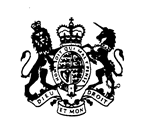 In the Supreme Court of Newfoundland and Labrador(General/Family)FOR COURT USE ONLYFOR COURT USE ONLYFOR COURT USE ONLYFOR COURT USE ONLYFOR COURT USE ONLYFOR COURT USE ONLYFOR COURT USE ONLYIn the Supreme Court of Newfoundland and Labrador(General/Family)COURT FILE NO:COURT FILE NO:In the Supreme Court of Newfoundland and Labrador(General/Family)In the Supreme Court of Newfoundland and Labrador(General/Family)CENTRAL DIVORCE REGISTRY NO:CENTRAL DIVORCE REGISTRY NO:CENTRAL DIVORCE REGISTRY NO:In the Supreme Court of Newfoundland and Labrador(General/Family)In the Supreme Court of Newfoundland and Labrador(General/Family)Filed at _____________________________ , Newfoundland and Labrador, this ________ day of __________________, 20______.Filed at _____________________________ , Newfoundland and Labrador, this ________ day of __________________, 20______.Filed at _____________________________ , Newfoundland and Labrador, this ________ day of __________________, 20______.Filed at _____________________________ , Newfoundland and Labrador, this ________ day of __________________, 20______.Filed at _____________________________ , Newfoundland and Labrador, this ________ day of __________________, 20______.Filed at _____________________________ , Newfoundland and Labrador, this ________ day of __________________, 20______.Filed at _____________________________ , Newfoundland and Labrador, this ________ day of __________________, 20______.In the Supreme Court of Newfoundland and Labrador(General/Family)Registry Clerk of the Supreme Court of Newfoundland and LabradorRegistry Clerk of the Supreme Court of Newfoundland and LabradorRegistry Clerk of the Supreme Court of Newfoundland and LabradorRegistry Clerk of the Supreme Court of Newfoundland and LabradorRegistry Clerk of the Supreme Court of Newfoundland and LabradorBETWEEN:APPLICANT(Print full name)AND:RESPONDENT(Print full name)AND:  NOT APPLICABLE  SECOND APPLICANT  SECOND RESPONDENT(Print full name)  NOT APPLICABLE  SECOND APPLICANT  SECOND RESPONDENTI do not contest any of the claims made by the Applicant.I disagree with some or all of the claims made by the Applicant.Which claim(s) do you agree with (if any)?It is helpful to indicate the page and section of the Applicant’s application that you agree with.Which claim(s) do you disagree with?It is helpful to indicate the page and section of the Applicant’s application that you disagree with.I am making my own claims. Only check this box if you are making new claims that were not addressed in the Originating Application or Originating Application for Variation. You must fill out and file the Schedule(s) and any additional Form(s) that correspond with your claim(s).I am seeking:Current Last NameLast Name at Birth:Last Name at Birth:Last Name at Birth:Last Name at Birth:First NameLast Name the
Day before the
Day of Marriage:Last Name the
Day before the
Day of Marriage:Last Name the
Day before the
Day of Marriage:Last Name the
Day before the
Day of Marriage:Last Name the
Day before the
Day of Marriage:Last Name the
Day before the
Day of Marriage:Last Name the
Day before the
Day of Marriage:Last Name the
Day before the
Day of Marriage:Middle Name(s) (if any)GenderResidential Address Residential Address Street Address Street Address Street Address Street Address Street Address Street Address CityCityProvinceProvincePostal CodeMailing Address (if different from Residential Address)Mailing Address (if different from Residential Address)Street Address or PO Box	Street Address or PO Box	Street Address or PO Box	Street Address or PO Box	Street Address or PO Box	Street Address or PO Box	CityCityCityProvincePostal CodeTelephone Number  (if any)Home:                                 Home:                                 Home:                                 Home:                                 Cell:Cell:Cell:Cell:Cell:Cell:Cell:Fax Number  (if any)Email Address (if any)Please note that if you provide your email address, the Court may contact you by email.Please note that if you provide your email address, the Court may contact you by email.Please note that if you provide your email address, the Court may contact you by email.Please note that if you provide your email address, the Court may contact you by email.Please note that if you provide your email address, the Court may contact you by email.Please note that if you provide your email address, the Court may contact you by email.Please note that if you provide your email address, the Court may contact you by email.Please note that if you provide your email address, the Court may contact you by email.Please note that if you provide your email address, the Court may contact you by email.Please note that if you provide your email address, the Court may contact you by email.Please note that if you provide your email address, the Court may contact you by email.Date of Birth Month: Month: Day:Day:Day:Day:Day:Year:Year:Year:Year:Occupation(s) or Job(s)Citizen / Immigration Status  Canadian Citizen              Permanent Resident              Foreign National  Canadian Citizen              Permanent Resident              Foreign National  Canadian Citizen              Permanent Resident              Foreign National  Canadian Citizen              Permanent Resident              Foreign National  Canadian Citizen              Permanent Resident              Foreign National  Canadian Citizen              Permanent Resident              Foreign National  Canadian Citizen              Permanent Resident              Foreign National  Canadian Citizen              Permanent Resident              Foreign National  Canadian Citizen              Permanent Resident              Foreign National  Canadian Citizen              Permanent Resident              Foreign National  Canadian Citizen              Permanent Resident              Foreign NationalAre you a registered Indian under the Indian Act? Yes           No     If yes, what is the name of your band?If yes, what is the name of your band?If yes, what is the name of your band?If yes, what is the name of your band?If yes, what is the name of your band?If yes, what is the name of your band?If yes, what is the name of your band?If yes, what is the name of your band?If yes, what is the name of your band?If yes, what is the name of your band?Are you a registered Indian under the Indian Act? Yes           No     Do you live on a reserve?Do you live on a reserve?Do you live on a reserve?Do you live on a reserve?Do you live on a reserve?Do you live on a reserve?Do you live on a reserve?Do you live on a reserve?Do you live on a reserve?Do you live on a reserve?Will you need an interpreter in court?* Yes           No      Yes           No      Yes           No      Yes           No      Yes           No     If yes, state the language and dialect:If yes, state the language and dialect:If yes, state the language and dialect:If yes, state the language and dialect:If yes, state the language and dialect:If yes, state the language and dialect:Lawyer’s name, office address, email address, telephone number and fax number  (if any)Check this box if there is more than 1 Respondent. Attach an extra page to provide the information of the other Respondent(s).Your relationship with the ApplicantDate the parties started living togetherMonth:               Day:               Year:                 OR   Not applicableDate of marriageMonth:               Day:               Year:                 OR   Not applicablePlace of marriageOR   Not applicablePrior to the marriage, you were Unmarried      Divorced      Widowed OR   Not applicablePrior to the marriage, the Applicant was Unmarried      Divorced      WidowedOR   Not applicableDate of separationMonth:               Day:               Year:                 OR   Not applicableDate of divorceMonth:               Day:               Year:                 OR   Not applicableNoYes. If yes, please provide details in the box below.Check this box if not applicable. Schedule 1Divorce1There has been a breakdown in our marriage and there is no likelihood that we will get back together.There has been a breakdown in our marriage and there is no likelihood that we will get back together.There has been a breakdown in our marriage and there is no likelihood that we will get back together.There has been a breakdown in our marriage and there is no likelihood that we will get back together.2I am a resident of Newfoundland and Labrador and have been a resident of Newfoundland and Labrador for at least 1 year immediately prior to this application.ORMy spouse is a resident of Newfoundland and Labrador and has been a resident of Newfoundland and Labrador for at least 1 year immediately prior to this application.3I have attached the original Certificate of Marriage (or Registration of Marriage) to this Application.If you were married in Canada, you can obtain your Certificate of Marriage from the provincial Vital Statistics Agency.   Check this box if your Certificate of Marriage is not in English or French. You must attach a translation.ORI was married outside of Canada and I am unable to attach a copy of my Certificate of Marriage (or Registration of Marriage) because it is impossible or impractical to obtain.You will have to make an Interim Application for a Procedural Order (using Form F16.03A) for an Order dispensing with the need to file a Certificate of Marriage.4There has been no collusion in relation to this application for a divorce.There has been no collusion in relation to this application for a divorce.There has been no collusion in relation to this application for a divorce.There has been no collusion in relation to this application for a divorce.     Separation:Check this box if you and your spouse currently live separate and apart and will have lived separate and apart for at least 1 year prior to the determination of the divorce proceeding.If you and your spouse have been living separate and apart for less than 1 year, you may still claim a divorce on the ground of separation. However, you must wait until 1 year has elapsed to file an Application for Judgment for divorce.    Adultery:Check this box if you are seeking divorce because the Applicant has committed adultery. Attach an extra page with details of the adultery.You may be required to present further evidence of the adultery. You do not need to name any other person involved. If you choose to name another person, you must serve this Response on that person by personal service. That other person(s) will have the same rights as a Respondent in relation to the adultery claim and may file a Response.             Check this box to declare that you have not condoned or connived in the adultery.    Cruelty:Check this box if you are seeking divorce because your spouse has treated you with physical or mental cruelty that makes continued cohabitation intolerable. Attach an extra page with details of the cruelty.You may be required to present further evidence of the physical or mental cruelty.            Check this box to declare that you have not condoned or connived in the cruelty.Schedule 2Parenting OrderSchedule 3Contact Order/ Third Party Time with ChildSchedule 4Child SupportI am seeking the basic table amount as per the Child Support Guidelines.I am seeking special and/or extraordinary expenses.You must complete and attach a Financial Statement (Form (F10.02A). I am seeking an amount of child support that is different from the Child Support Guidelines basic table amount.
Depending on your reason(s) for seeking an amount different from the Child Support Guidelines, you may have to attach further documentation.List your reason(s) for seeking an amount of child support different from the Child Support Guidelines:The Respondent and I have agreed to child support in the amount of $ ______________ per month.I have parenting time with the child(ren) for 40% or more of the year.You must complete and attach a Financial Statement (Form F10.02A).The child(ren) is(are) 19 years of age or older.You must complete and attach a Financial Statement (Form F10.02A).One or more of the persons who is obligated to pay support has an income that is more than $150,000 annually.You must complete and attach a Financial Statement (Form F10.02A).I am claiming undue hardship for the following reason(s):You must complete and attach a Financial Statement (Form F10.02A).Other: Depending on your claim, you may be required to complete and attach a Financial Statement (Form F10.02A).I am seeking retroactive child support.What is the amount of retroactive child support that you are seeking?  $_______________________________What is the date from which you are seeking retroactive child support? (month/day/year) ____________________Describe the facts and your reason(s) for seeking retroactive child support:Schedule 5Spousal, Partner, Parental, or Dependent SupportIf you are seeking spousal, partner, parental, or dependent support, you must complete and attach a Financial Statement (Form F10.02A)I am seeking :Spousal supportPartner supportParental supportDependant supportDescribe the facts and your reason(s) for seeking support:I am seeking:Retroactive spousal supportRetroactive partner supportRetroactive parental supportRetroactive dependant supportWhat is the amount of retroactive support that you are seeking?  $__________________________________What is the date from which you are seeking retroactive support? (month/day/year)  _______________________Describe the facts and your reason(s) for seeking retroactive support:Schedule 6Division of PropertyIf you are seeking a division of matrimonial property or common law property, you must complete and attach a Property Statement (Form F10.04A)I am seeking an equal division of matrimonial property.I am seeking an unequal division of matrimonial property.Describe the facts and your reason(s) for seeking an unequal division of property:I am seeking exclusive possession of the matrimonial home.Describe the facts and your reason(s) for seeking exclusive possession of the matrimonial home:I am seeking a division of common law property.Describe your property claim, the facts, and your reason(s) for seeking the claim:Other:Describe your property claim, the facts, and your reason(s) for seeking the claim:Schedule 7Return of Child (within Canada)Schedule 8Consent Order or Other ClaimsStatement of Truth  I declare the facts and information in this Response are true to the best of my knowledge and belief.I declare the facts and information in this Response are true to the best of my knowledge and belief.I declare the facts and information in this Response are true to the best of my knowledge and belief.SWORN TO or AFFIRMED at _______________________, this _________ day of _________________ , 20_____ .SWORN TO or AFFIRMED at _______________________, this _________ day of _________________ , 20_____ .SWORN TO or AFFIRMED at _______________________, this _________ day of _________________ , 20_____ .Signature of RespondentSignature of Person Authorized to Administer OathsLawyer’s Signature for Fee Waiver I am employed by the Newfoundland and Labrador Legal Aid Commission or a Newfoundland and Labrador government department under the Executive Council Act and I am the lawyer of record in this matter.I am employed by the Newfoundland and Labrador Legal Aid Commission or a Newfoundland and Labrador government department under the Executive Council Act and I am the lawyer of record in this matter.I am employed by the Newfoundland and Labrador Legal Aid Commission or a Newfoundland and Labrador government department under the Executive Council Act and I am the lawyer of record in this matter.Signature of Lawyer (if any)Print Name of Lawyer (if any)Party’s CertificateIf you or the Applicant are applying for relief under the Divorce Act, you must complete this certificate. I, ____________________________________ ,I, ____________________________________ ,I, ____________________________________ ,I, ____________________________________ ,I, ____________________________________ ,(Print Party’s Name)the Respondent, certify to this Court that I am aware of the duties set out in sections 7.1 to 7.5 of the Divorce Act, which provide: 7.1 	A person to whom parenting time or decision-making responsibility has been allocated in respect of a child of the marriage or who has contact with that child under a contact order shall exercise that time, responsibility or contact in a manner that is consistent with the best interests of the child.7.2 	A party to a proceeding under this Act shall, to the best of their ability, protect any child of the marriage from conflict arising from the proceeding.7.3 	To the extent that it is appropriate to do so, the parties to a proceeding shall try to resolve the matters that may be the subject of an order under this Act through a family dispute resolution process.7.4 	A party to a proceeding under this Act or a person who is subject to an order made under this Act shall provide complete, accurate and up-to-date information if required to do so under this Act.7.5 	For greater certainty, a person who is subject to an order made under this Act shall comply with the order until it is no longer in effect.DATED at _________________________________, this __________ day of ____________________ , 20______ .the Respondent, certify to this Court that I am aware of the duties set out in sections 7.1 to 7.5 of the Divorce Act, which provide: 7.1 	A person to whom parenting time or decision-making responsibility has been allocated in respect of a child of the marriage or who has contact with that child under a contact order shall exercise that time, responsibility or contact in a manner that is consistent with the best interests of the child.7.2 	A party to a proceeding under this Act shall, to the best of their ability, protect any child of the marriage from conflict arising from the proceeding.7.3 	To the extent that it is appropriate to do so, the parties to a proceeding shall try to resolve the matters that may be the subject of an order under this Act through a family dispute resolution process.7.4 	A party to a proceeding under this Act or a person who is subject to an order made under this Act shall provide complete, accurate and up-to-date information if required to do so under this Act.7.5 	For greater certainty, a person who is subject to an order made under this Act shall comply with the order until it is no longer in effect.DATED at _________________________________, this __________ day of ____________________ , 20______ .the Respondent, certify to this Court that I am aware of the duties set out in sections 7.1 to 7.5 of the Divorce Act, which provide: 7.1 	A person to whom parenting time or decision-making responsibility has been allocated in respect of a child of the marriage or who has contact with that child under a contact order shall exercise that time, responsibility or contact in a manner that is consistent with the best interests of the child.7.2 	A party to a proceeding under this Act shall, to the best of their ability, protect any child of the marriage from conflict arising from the proceeding.7.3 	To the extent that it is appropriate to do so, the parties to a proceeding shall try to resolve the matters that may be the subject of an order under this Act through a family dispute resolution process.7.4 	A party to a proceeding under this Act or a person who is subject to an order made under this Act shall provide complete, accurate and up-to-date information if required to do so under this Act.7.5 	For greater certainty, a person who is subject to an order made under this Act shall comply with the order until it is no longer in effect.DATED at _________________________________, this __________ day of ____________________ , 20______ .the Respondent, certify to this Court that I am aware of the duties set out in sections 7.1 to 7.5 of the Divorce Act, which provide: 7.1 	A person to whom parenting time or decision-making responsibility has been allocated in respect of a child of the marriage or who has contact with that child under a contact order shall exercise that time, responsibility or contact in a manner that is consistent with the best interests of the child.7.2 	A party to a proceeding under this Act shall, to the best of their ability, protect any child of the marriage from conflict arising from the proceeding.7.3 	To the extent that it is appropriate to do so, the parties to a proceeding shall try to resolve the matters that may be the subject of an order under this Act through a family dispute resolution process.7.4 	A party to a proceeding under this Act or a person who is subject to an order made under this Act shall provide complete, accurate and up-to-date information if required to do so under this Act.7.5 	For greater certainty, a person who is subject to an order made under this Act shall comply with the order until it is no longer in effect.DATED at _________________________________, this __________ day of ____________________ , 20______ .the Respondent, certify to this Court that I am aware of the duties set out in sections 7.1 to 7.5 of the Divorce Act, which provide: 7.1 	A person to whom parenting time or decision-making responsibility has been allocated in respect of a child of the marriage or who has contact with that child under a contact order shall exercise that time, responsibility or contact in a manner that is consistent with the best interests of the child.7.2 	A party to a proceeding under this Act shall, to the best of their ability, protect any child of the marriage from conflict arising from the proceeding.7.3 	To the extent that it is appropriate to do so, the parties to a proceeding shall try to resolve the matters that may be the subject of an order under this Act through a family dispute resolution process.7.4 	A party to a proceeding under this Act or a person who is subject to an order made under this Act shall provide complete, accurate and up-to-date information if required to do so under this Act.7.5 	For greater certainty, a person who is subject to an order made under this Act shall comply with the order until it is no longer in effect.DATED at _________________________________, this __________ day of ____________________ , 20______ .Signature of RespondentSignature of RespondentLawyer’s CertificateIf you or the Applicant are applying for relief under the Divorce Act and you are represented by a lawyer, your lawyer must complete this certificate. I, ____________________________________ , the Lawyer for ______________________________________ , I, ____________________________________ , the Lawyer for ______________________________________ , I, ____________________________________ , the Lawyer for ______________________________________ , I, ____________________________________ , the Lawyer for ______________________________________ , I, ____________________________________ , the Lawyer for ______________________________________ , (Print Lawyer’s Name)(Print Respondent’s Name)the Respondent, certify to this Court that I have complied with s.7.7 of the Divorce Act, which provides: 7.7 	(1) Unless the circumstances of the case are of such a nature that it would clearly not be appropriate to do so, it is the duty of every legal adviser who undertakes to act on a spouse’s behalf in a divorce proceeding(a) to draw to the attention of the spouse the provisions of this Act that have as their object the reconciliation of spouses; and(b) to discuss with the spouse the possibility of the reconciliation of the spouses and to inform the spouse of the marriage counselling or guidance facilities known to the legal adviser that might be able to assist the spouses to achieve a reconciliation.(2) It is also the duty of every legal adviser who undertakes to act on a person’s behalf in any proceeding under this Act(a) to encourage the person to attempt to resolve the matters that may be the subject of an order under this Act through a family dispute resolution process, unless the circumstances of the case are of such a nature that it would clearly not be appropriate to do so;(b) to inform the person of the family justice services known to the legal adviser that might assist the person(i) in resolving the matters that may be the subject of an order under this Act, and(ii) in complying with any order or decision made under this Act; and(c) to inform the person of the parties’ duties under this Act.(3) Every document that formally commences a proceeding under this Act, or that responds to such a document, that is filed with a court by a legal adviser shall contain a statement by the legal adviser certifying that they have complied with this section.DATED at _________________________________, this __________ day of ____________________ , 20______ .the Respondent, certify to this Court that I have complied with s.7.7 of the Divorce Act, which provides: 7.7 	(1) Unless the circumstances of the case are of such a nature that it would clearly not be appropriate to do so, it is the duty of every legal adviser who undertakes to act on a spouse’s behalf in a divorce proceeding(a) to draw to the attention of the spouse the provisions of this Act that have as their object the reconciliation of spouses; and(b) to discuss with the spouse the possibility of the reconciliation of the spouses and to inform the spouse of the marriage counselling or guidance facilities known to the legal adviser that might be able to assist the spouses to achieve a reconciliation.(2) It is also the duty of every legal adviser who undertakes to act on a person’s behalf in any proceeding under this Act(a) to encourage the person to attempt to resolve the matters that may be the subject of an order under this Act through a family dispute resolution process, unless the circumstances of the case are of such a nature that it would clearly not be appropriate to do so;(b) to inform the person of the family justice services known to the legal adviser that might assist the person(i) in resolving the matters that may be the subject of an order under this Act, and(ii) in complying with any order or decision made under this Act; and(c) to inform the person of the parties’ duties under this Act.(3) Every document that formally commences a proceeding under this Act, or that responds to such a document, that is filed with a court by a legal adviser shall contain a statement by the legal adviser certifying that they have complied with this section.DATED at _________________________________, this __________ day of ____________________ , 20______ .the Respondent, certify to this Court that I have complied with s.7.7 of the Divorce Act, which provides: 7.7 	(1) Unless the circumstances of the case are of such a nature that it would clearly not be appropriate to do so, it is the duty of every legal adviser who undertakes to act on a spouse’s behalf in a divorce proceeding(a) to draw to the attention of the spouse the provisions of this Act that have as their object the reconciliation of spouses; and(b) to discuss with the spouse the possibility of the reconciliation of the spouses and to inform the spouse of the marriage counselling or guidance facilities known to the legal adviser that might be able to assist the spouses to achieve a reconciliation.(2) It is also the duty of every legal adviser who undertakes to act on a person’s behalf in any proceeding under this Act(a) to encourage the person to attempt to resolve the matters that may be the subject of an order under this Act through a family dispute resolution process, unless the circumstances of the case are of such a nature that it would clearly not be appropriate to do so;(b) to inform the person of the family justice services known to the legal adviser that might assist the person(i) in resolving the matters that may be the subject of an order under this Act, and(ii) in complying with any order or decision made under this Act; and(c) to inform the person of the parties’ duties under this Act.(3) Every document that formally commences a proceeding under this Act, or that responds to such a document, that is filed with a court by a legal adviser shall contain a statement by the legal adviser certifying that they have complied with this section.DATED at _________________________________, this __________ day of ____________________ , 20______ .the Respondent, certify to this Court that I have complied with s.7.7 of the Divorce Act, which provides: 7.7 	(1) Unless the circumstances of the case are of such a nature that it would clearly not be appropriate to do so, it is the duty of every legal adviser who undertakes to act on a spouse’s behalf in a divorce proceeding(a) to draw to the attention of the spouse the provisions of this Act that have as their object the reconciliation of spouses; and(b) to discuss with the spouse the possibility of the reconciliation of the spouses and to inform the spouse of the marriage counselling or guidance facilities known to the legal adviser that might be able to assist the spouses to achieve a reconciliation.(2) It is also the duty of every legal adviser who undertakes to act on a person’s behalf in any proceeding under this Act(a) to encourage the person to attempt to resolve the matters that may be the subject of an order under this Act through a family dispute resolution process, unless the circumstances of the case are of such a nature that it would clearly not be appropriate to do so;(b) to inform the person of the family justice services known to the legal adviser that might assist the person(i) in resolving the matters that may be the subject of an order under this Act, and(ii) in complying with any order or decision made under this Act; and(c) to inform the person of the parties’ duties under this Act.(3) Every document that formally commences a proceeding under this Act, or that responds to such a document, that is filed with a court by a legal adviser shall contain a statement by the legal adviser certifying that they have complied with this section.DATED at _________________________________, this __________ day of ____________________ , 20______ .the Respondent, certify to this Court that I have complied with s.7.7 of the Divorce Act, which provides: 7.7 	(1) Unless the circumstances of the case are of such a nature that it would clearly not be appropriate to do so, it is the duty of every legal adviser who undertakes to act on a spouse’s behalf in a divorce proceeding(a) to draw to the attention of the spouse the provisions of this Act that have as their object the reconciliation of spouses; and(b) to discuss with the spouse the possibility of the reconciliation of the spouses and to inform the spouse of the marriage counselling or guidance facilities known to the legal adviser that might be able to assist the spouses to achieve a reconciliation.(2) It is also the duty of every legal adviser who undertakes to act on a person’s behalf in any proceeding under this Act(a) to encourage the person to attempt to resolve the matters that may be the subject of an order under this Act through a family dispute resolution process, unless the circumstances of the case are of such a nature that it would clearly not be appropriate to do so;(b) to inform the person of the family justice services known to the legal adviser that might assist the person(i) in resolving the matters that may be the subject of an order under this Act, and(ii) in complying with any order or decision made under this Act; and(c) to inform the person of the parties’ duties under this Act.(3) Every document that formally commences a proceeding under this Act, or that responds to such a document, that is filed with a court by a legal adviser shall contain a statement by the legal adviser certifying that they have complied with this section.DATED at _________________________________, this __________ day of ____________________ , 20______ .Signature of LawyerSignature of LawyerAddress of LawyerAddress of Lawyer